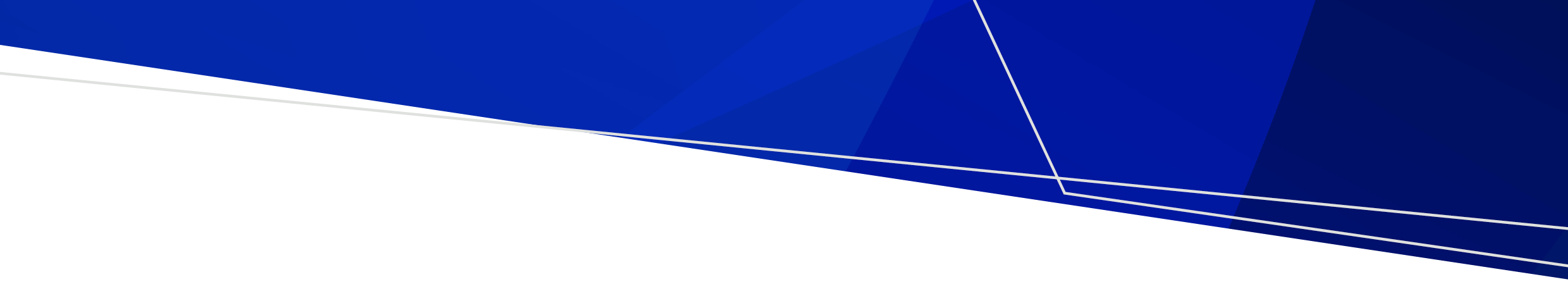 Please amend the line items in the tables below as required.
Cemetery trust financial budget templateCemetery trust:Financial year:IncomeBudgetActualVarianceBank account Bank interestInvestment account Bank interestGrantsDepartment of HealthOther grantsOther incomeDonations Fees received                                               Rights of intermentInterment servicesMemorialisationOtherPerpetual maintenance set asideTotal incomeExpensesBudgetActualVarianceBank accountBank chargesOperating expenses Equipment hire/purchaseRepairs, maintenance and cleaning (for example, mower and other equipment repairs or parts)Insurance (other than VMIA – for example, for a vehicle)Gravediggers (contractors)Ground staffAdministration staff (for example, trust secretary, manager)Supply of memorialisation productsAccounting feesPrinting, postage, stationery, office suppliesTelephone and internetUtilities (electricity/gas/water)Cemetery database / mapping software subscriptionCemetery projectsFencing repairsRoad/path maintenanceNew cemetery area development (for example, memorial wall, new lawn beams)Infrastructure (for example, shed, toilets, rotunda)Mapping and/or database creationTotal expensesTo receive this document in another format, phone 1800 034 280, using the National Relay Service 13 36 77 if required, or email the Cemetery Sector Governance Support Unit <cemeteries@health.vic.gov.au>.Authorised and published by the Victorian Government, 1 Treasury Place, Melbourne.© State of Victoria, Australia, Department of Health, March 2022.ISBN 978-1-76096-723-9 (pdf/online/MS word) 978-1-76096-735-2 (Print)Available from the Cemetery Sector Governance Support Unit webpage <https://www.health.vic.gov.au/cemeteries-and-crematoria/class-b-cemetery-trust-finance>